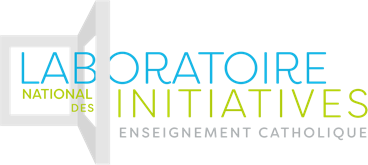 AUTORISATION DE REPRODUCTION ET DE DIFFUSION DE L’IMAGE/VOIX D’UN MINEURPREAMBULE -Dans le cadre de….. (désignation sommaire du projet pédagogique, indication du nom et de l’adresse de l’établissement, titre de l’œuvre éventuellement, etc).
L’œuvre audiovisuelle ainsi réalisée sera mise à disposition (supprimer les exploitations  non retenues insérer celles non listées ci-après) :- 	des classes des élèves enregistrées pour un usage collectif, -	des classes de l’établissement (nom)  pour un usage collectif -	des acteurs institutionnels de l’Enseignement catholique (les lister  ex :  Sgec, établissements catholiques d’enseignement, instituts de formations des maîtres) Et pourra être utilisée dans le cadre de manifestations (réunions, salons ou rencontres d'orientation, etc) organisées par ces acteurs institutionnels.Les photos des participants à ce tournage, celles extraites de l’œuvre audiovisuelle ainsi que les phrases prononcées par ces derniers à cette occasion pourront être reprises sur tout support de communication (affichettes, flyers ou encarts, presse). Elle pourra faire l’objet d’une diffusion en ligne dans le monde entier (internet), sur l’extranet et l’intranet du laboratoire (précisez les sites).Elle pourra …… (précisez les autres supports d’exploitations) ;Les prises de vue et le montage de l’œuvre audiovisuelle seront réalisés Le laboratoire national des initiatives et les laboratoires et observatoires locaux affiliés , le (indiquer la ou les dates) au sein de  (nom du lieu où sera réalisé le tournage).Le bénéficiaire de l’enregistrement exercera l’intégralité des droits d’exploitation attachés à cette œuvre. Cette dernière demeurera sa propriété exclusive.  Le bénéficiaire de l’enregistrement s’interdit expressément de céder les présentes autorisations à un tiers. Il s’interdit également de procéder à une exploitation illicite, ou non prévue ci-avant, de l’enregistrement de l’image et/ou de la voix du mineur susceptible de porter atteinte à sa dignité, sa réputation ou à sa vie privée et toute autre exploitation préjudiciable selon les lois et règlements en vigueur.EU EGARD À CE QUI PRECEDE, Vu le Code civil, en particulier son article 9, sur le respect de la vie privée,Vu le Code de la propriété intellectuelle,	Vu le consentement préalablement exprimé par (cf. annexe 1)Nom de l’enfant 	__________________________________________________________Prénom de l’enfant 	 __________________________________________________________Nous, soussignés Nom 			…………………………………………Prénom	…...…………………………………….Date de naissance 	…………………………………………Demeurant 	…………………………………………Et Nom 			…………………………………………Prénom	…...…………………………………….Date de naissance 	…………………………………………Demeurant 	…………………………………………titulaires de l'autorité parentale à l’égard de Nom de l’enfant 	__________________________________________________________Prénom de l’enfant 	 __________________________________________________________scolarisé en classe de _________________ au sein de l’établissement ____________________________________________________________________________________________________________________1- Reconnaissons être informés et acceptons que notre enfant soit filmé et photographié de quelque manière que ce soit et à tout moment lors de sa participation au tournage ci-avant évoqué.2- reconnaissons et acceptons que l’œuvre audiovisuelle, les photos prises lors du tournage ou tirées à partir de cette œuvre, dans laquelle l’image de notre enfant apparaîtra ainsi que les propos de notre enfant soit diffusés et exploités par Le laboratoire national des initiatives et les laboratoires et observatoires locaux affiliés dans les conditions évoquées dans le préambule.3- reconnaissons que cette autorisation est donnée sans limitation du nombre des reproductions et/ou représentations des images de notre enfant et/ou de ses propos enregistrés dans l’œuvre audiovisuelle. Cette autorisation vaut également pour l’utilisation de photos prises lors du tournage ou le tirage de photographies à partir de l’œuvre audiovisuelle. 4- acceptons que les photographies et l’œuvre audiovisuelle puissent être recadrés et montés d’une façon différente de celle de la prise de vue initiale.5- reconnaissons  d’ores et déjà être informés et accepter que la décision de diffuser et d’exploiter ou non l’image ainsi que  les propos de notre enfant sera  laissée à la discrétion de Le laboratoire national des initiatives et les laboratoires et observatoires locaux affiliés qui ne prennent à notre égard et à celui de notre enfant aucun engagement d’exploitation de tout ou partie des images de l’œuvre audiovisuelle, des photos prises lors du tournage et/ou tirées à partir de l’œuvre audiovisuelle et/ou des propos de notre enfant.6 – reconnaissons que la présente autorisation est consentie à titre gratuit. Nous, et notre enfant, renonçons donc à réclamer au laboratoire national des initiatives et aux laboratoires et observatoires locaux affiliés toute forme de rétribution, rémunération ou indemnité quelconque notamment en contrepartie de l’exploitation envisagée, dans la présente autorisation, de l’image et/ou des propos enregistrés dans l’œuvre audiovisuelle. Cette acceptation expresse est définitive et exclut toute demande de rémunération ultérieure.7 - sommes informés de la difficulté, voire l’impossibilité, de contrôler, compte-tenu de la mise en ligne de l’œuvre audiovisuelle, des photos prises lors du tournage ou tirées à partir de l’œuvre audiovisuelle sur le réseau internet, l’utilisation qui pourrait être faite par les utilisateurs de l’interne de l’œuvre audiovisuelle et par extension, des images de la personne de notre enfant et de ses propos. Nous savons néanmoins que le laboratoire national des initiatives et les laboratoires et observatoires locaux affiliés feront les meilleurs efforts pour empêcher des utilisations frauduleuses de l’œuvre audiovisuelle qui seraient faites par des tiers. Cette obligation étant de moyens, nous acceptons donc le risque lié à la mise en ligne de l’œuvre audiovisuelle, des photos prises lors du tournage ou tirées à partir de cette œuvre contenant des images de la personne de notre enfant ainsi que  de ses propos. Le laboratoire national des initiatives et les laboratoires et observatoires locaux affiliés nous informeront des atteintes à ces droits dont elle aurait connaissance. Ceci est une obligation des moyens au sens de la jurisprudence. - accordons la présente autorisation pour une durée de 10 ans à moins que nous ne décidions d’y mettre fin en adressant un courrier recommandé avec avis de réception à Laboratoire national des initiatives 2, rue Chaintron 92120 Montrouge.Compte tenu des coûts de production et d’exploitation du projet évoqué dans le préambule, nous nous engageons néanmoins à ne pas demander le retrait de cette autorisation pendant les 5 ans suivant la fin de l’enregistrement.8- sommes informés que l’image de la personne de notre enfant ainsi que toute donnée pouvant l’identifier de façon directe ou indirecte contenue dans l’œuvre audiovisuelle, les photos prises lors du tournage ou tirées à partir de l’œuvre, relèvent des données à caractère personnel le concernant. Conformément à la loi n°78-17 du 6 janvier 1978 relative à l’informatique, aux fichiers et aux libertés, telle que modifiée le 1er juin 2019, le cas échéant mise à jour, ainsi que le règlement (UE) 2016/679 du Parlement européen et du Conseil du 27 avril 2016 relatif à la protection des personnes physiques à l'égard du traitement des données à caractère personnel et à la libre circulation de ces données, nous sommes informés disposer de droits d’accès, de rectification, d’opposition et d’effacement des  données personnelles de notre enfant ainsi que de limitation au traitement de ces données dans les conditions et limites prévues par le règlement général sur la protection des données sus évoqué en adressant un courrier recommandé avec accusé de réception à Laboratoire national des initiatives2, rue Chaintron92120 Montrougeou en adressant une réclamation à la CNILFait en triple exemplaire à leSignatures des deux représentants légaux de l’enfant précédés de la mention lue et approuvéeAnnexe 1 Consentement de l’élèveOn m’a expliqué et j’ai compris à quoi servait ce projet.On m’a expliqué et j’ai compris qui pourrait voir cet enregistrement et je suis d’accord pour que l’on enregistre, pour ce projet, 	 mon image	 ma voix.Le ..A….Signature de l’Élève mineur